Integrated Math III Adv. Honors and Honors Course Description: Integrated Math III builds upon concepts taught in Integrated Math I and Integrated Math II and emphasizes polynomial and rational expressions, equations, and functions. This course has a focus on geometric modeling and using algebra to prove geometric theorems. This course also introduces students to circles, basic trigonometric functions, and foundational statistics skills such as interpretation of data and making statistical inferences.  The student will take the TNReady assessment which counts 25% of the second semester grade.Student Expectation:1. Be inside the classroom before the bell stops ringing.  If you are not in the classroom by the time that the bell stops ringing, you are tardy and must sign the tardy clipboard.2. Sit down at your desk and begin to organize yourself as soon as the bell rings.  If you are not getting ready for class once the bell rings, you will earn a detention.3. Only drinks with a screw cap are allowed in class.  If any food or drink messes are left in the classroom after a class has left, there will be no food or drinks allowed except for water for the remainder of the semester. 4. Be ready to start class promptly.  Do not wait for me to remind you to have seat or get out the necessary materials.5. Be courteous, considerate, cooperative and respectful of others.6. Do not hinder your learning or the learning of others.  This means no excessive talking.  7.  Be attentive: listen and follow directions carefully.8.  Helping other students in the class is great, letting them copy your work is not.  9.  Stay in your seat until the bell rings.10.  Leave your area the way you found it.  Do not mark on desks or other classroom items.  Dispose of trash items in the waste basket.11.  If you must be removed from the class because your behavior is disruptive, expect a detention or worse.   12.  We will be working in this class and yes we are doing something everyday.  All school policies and rules will be enforced in this classroom.Cell phone, iPod, iPad or any other electronic computing device usage is not permitted. (Exception- Calculators)Be nice.Work Hard.Most Important ExpectationCome to class with a positive attitude.  Remember whining does not help.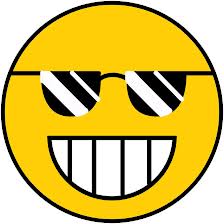 Other Necessary Yet Boring InfoGrades:  Grades are determined by percentage (100%).  Assignments/Classwork/Homework will be 20% of the average and quizzes/tests/projects will make up the other 80% of the average.  Students are expected to check and keep up with their grades through INOW.    Supplies:  								2-3 inch 3-ring Binder with Loose Leaf PaperComposition Notebook	Pencils (no Pens)	Calculator TI84 (PLUS) ***This is the suggested calculator for this course because it can be used for end of course testing and ACT testing.  ACT prohibits the use of All Texas      Instruments beginning with TI-89, TI-92, and TI-Nspire CAS (the TI-Nspire, non-CAS, IS permitted).Colored pencils and/or highlighter Glue Sticks and Safety ScissorsCompass and Protractor Absences and Tardies: If you have an excused absence, you are responsible for getting your missed work from the missed work table.  Assignments will be written on the board for the previous class period.  Worksheets will be in the file folder on the missed work table.  You will have ONE WEEK to complete your make up work without it being considered late work. (Late work receives a maximum of 50% credit regardless of how late it is… late is late.) If an assignment is due on the day you are absent, that assignment is due immediately when you return to class.  Anytime you miss class, it is advised that you come to my class during PAT time or come before or stay after school for tutoring to receive extra help.  If you are tardy to class, you must sign in on the tardy clipboard.  If you have a note for being tardy come into the room quietly and put the note on the teachers’ desk.  Communication:  Progress reports will be sent out mid-way through each quarter of the 9 weeks.  These will need to be signed and returned back to Ms. Reed.  Hall Passes:  Are permitted through the Oakland High School App on your smartphone device.  Electronic Device Policy:  Students may be asked to use their cellphone or electronic device 1-2 times a week in class.  Even though I feel that electronic devices are a powerful tool for learning, some restrictions will apply in my classroom.  Students are not permitted to use or have on the desk their electronic device unless instructed by the teacher.  Students are not permitted to take pictures of any person in class, including themselves.  This is for the protection of all students.Students may take pictures of academic related information and will be encouraged to do so.Students are not permitted to send or read text messages, browse social media, read non-academic material, play games or browse non-academic material online.If a student violates any of the restrictions-they will be warned once, then a parent will be contacted.  Continual violations will be handled by the administration.  Ms. Reed-Algebra 2-This is due by August 13/14.  Contact InformationStudent Name ____________________________  Do you have a graphing calculator? _____Do you have access to the internet outside of school? _________________Who was your teacher for the following classes:Algebra 1? ______________________    Geometry? _____________________If you would like to sit somewhere else in the classroom, please explain where you would like to sit and why.  ____________________________________________________________________________________________________________________________________Would you like to be placed in my PAT class for extra help?__________What sports or clubs are you involved in this year? ________________________________________________________________________________________________________Do you work outside of school?  If so, where? ____________________________________Name of Parent(s)/Guardian __________________________________________________Parent/Guardian Email address________________________________________________                                 Phone Number _______________          May I contact parent by text message? __________If there is anything that I need to know about the student you may write on the back of this form or you may contact me at reeds@rcschools.net.  Parent/Guardian Signature ________________________________________________Student Signature ______________________________________________________Ms. Sabrina Reed          Phone: 615-904-3780 Oakland High School           Email: reeds@rcschools.net 